.Info: start after 32 counts[1 – 8] Syncopated Scissor Steps, ¼ Turn R, (Together – ¼ R With R Across x3)[9 – 16] Syncopated Scissor Steps, ¼ Turn L, (Together – ¼ L With L Across x3)[17 – 24] Anchor Steps x2, R Rock Fwd., Recover, ½ Turn R, L Lock Step Fwd.[25 – 32] Mambo R Fwd., Mambo L Back, Mambo R To Side, Mambo L To SideQuestions: time2linedance@gmail.comContact	: time2linedance@gmail.comGuaya Guaya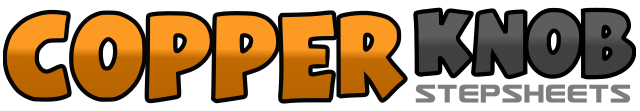 .......Count:32Wall:2Level:Intermediate.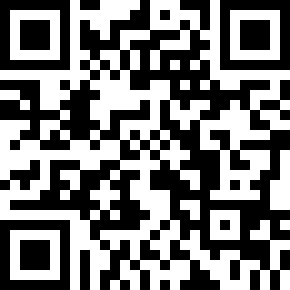 Choreographer:Joran van der Noll (NL) - February 2016Joran van der Noll (NL) - February 2016Joran van der Noll (NL) - February 2016Joran van der Noll (NL) - February 2016Joran van der Noll (NL) - February 2016.Music:Guaya Guaya - Don OmarGuaya Guaya - Don OmarGuaya Guaya - Don OmarGuaya Guaya - Don OmarGuaya Guaya - Don Omar........1 & 2Step R to side, together, step R across L3 & 4Step L to side, together, step L across R5 & 6 &¼ turn R stepping R fwd., together, ¼ turn R stepping R across, together7 & 8¼ turn R stepping R across, together, ¼ turn R stepping R across1 & 2Step L to side, together, step L across R3 & 4Step R to side, together, step R across L5 & 6 &¼ turn L stepping L fwd., together, ¼ turn L stepping L across, together7 & 8¼ turn L stepping L across, together, ¼ turn L stepping L across1 & 2R step fwd., lock L behind, R step fwd.3 & 4L step fwd., lock R behind, L step fwd.5 & 6R rock fwd., recover to L, ½ turn R stepping R fwd.7 & 8L step fwd., R lock behind, L step fwd.1 & 2R rock fwd., recover to L, step R back3 & 4L rock back, recover to R, L step fwd.5 & 6Rock R to side, recover to L, step R next to L7 & 8Rock L to side, recover to R, step L next to R